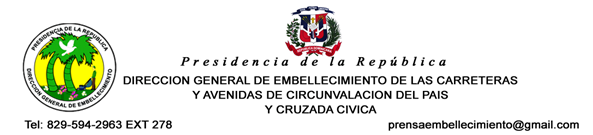 “Año  de la innovación y la competitividad” Informe de actividades de transparencia del mes de Junio del 2019.La División de Comunicaciones en cumplimiento con la ley 200—04 de Libre Acceso a la Información Pública ofrece informaciones veraces y objetivas acerca de los trabajos que realiza esta Dirección General para concientizar a la población de la misión con la que está comprometida.Atentamente,Francisco Portes BautistaDivisión de Comunicaciones10-06-2019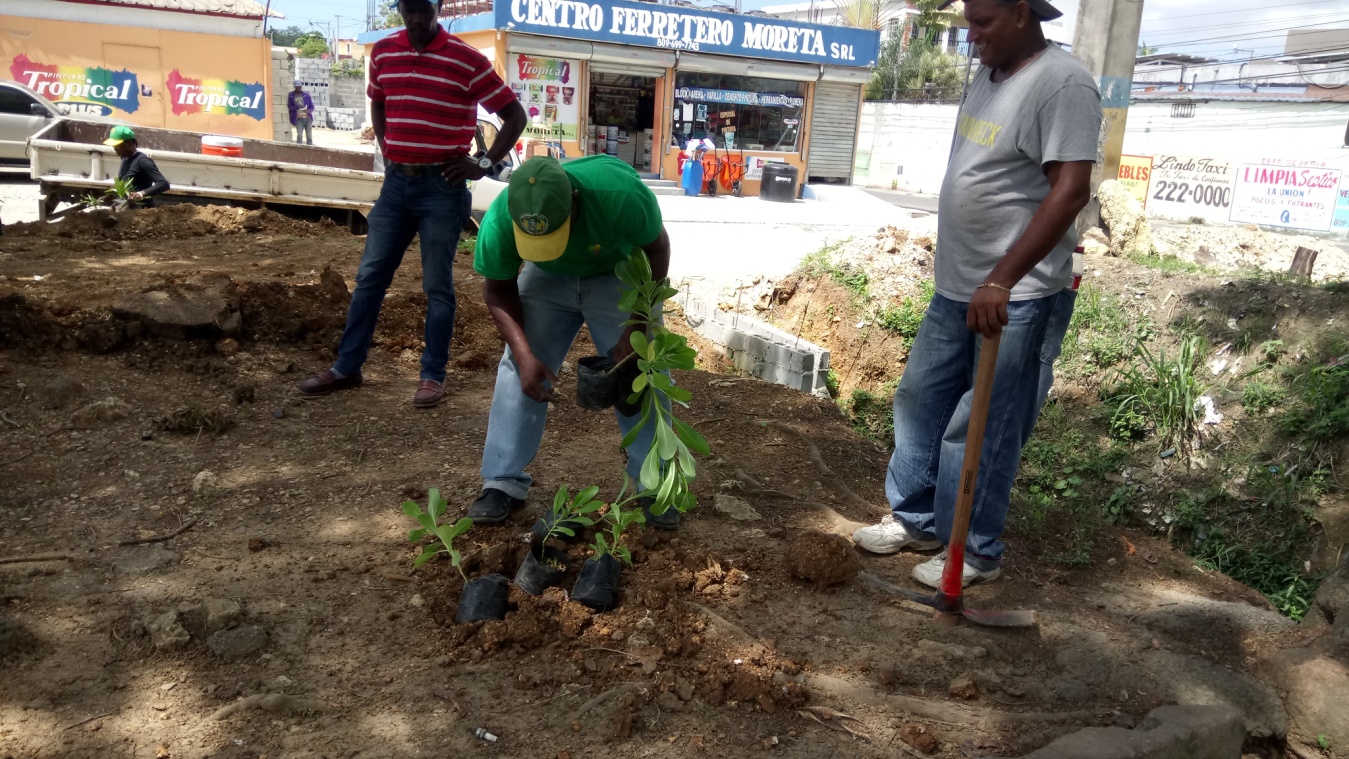 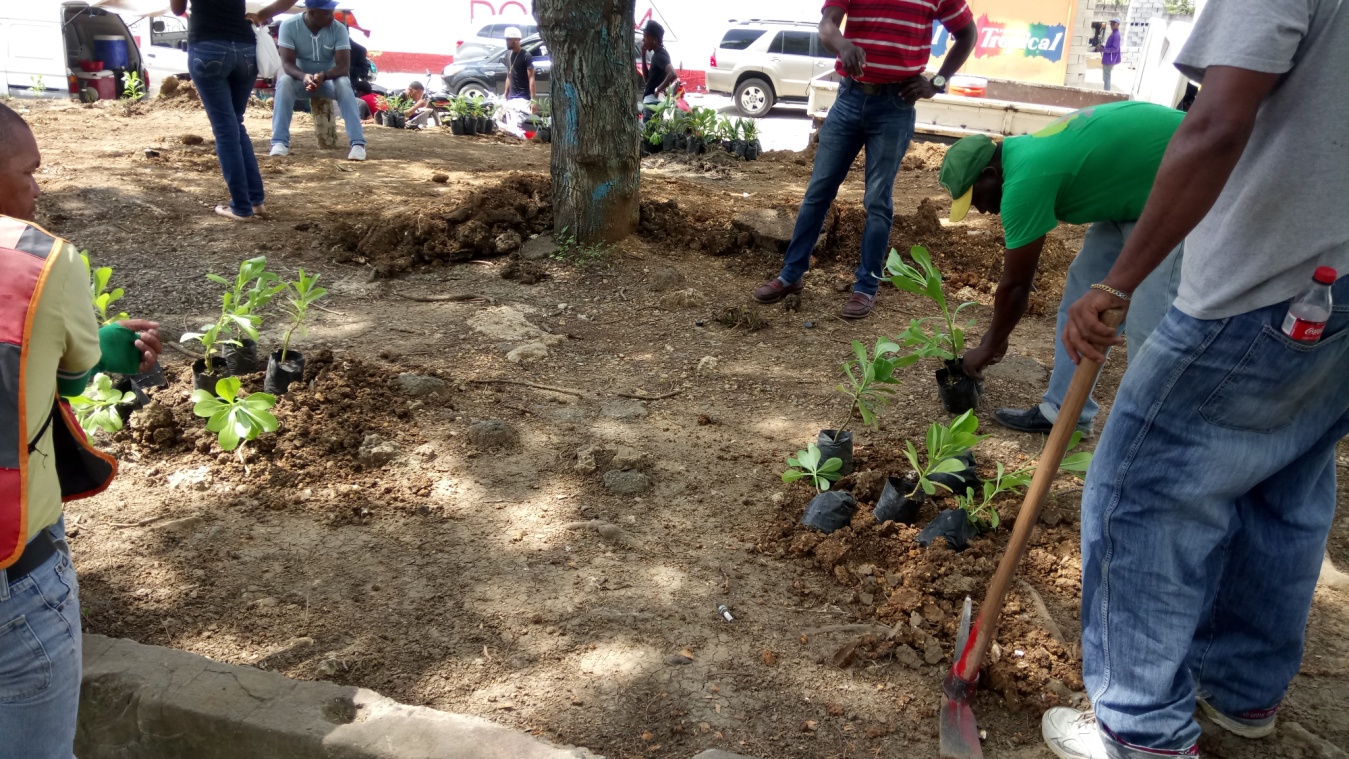 Carretera Mella, antes de llegar al Instituto San Luis  Francisco Portes BautistaDivisión de Comunicaciones08-06-2019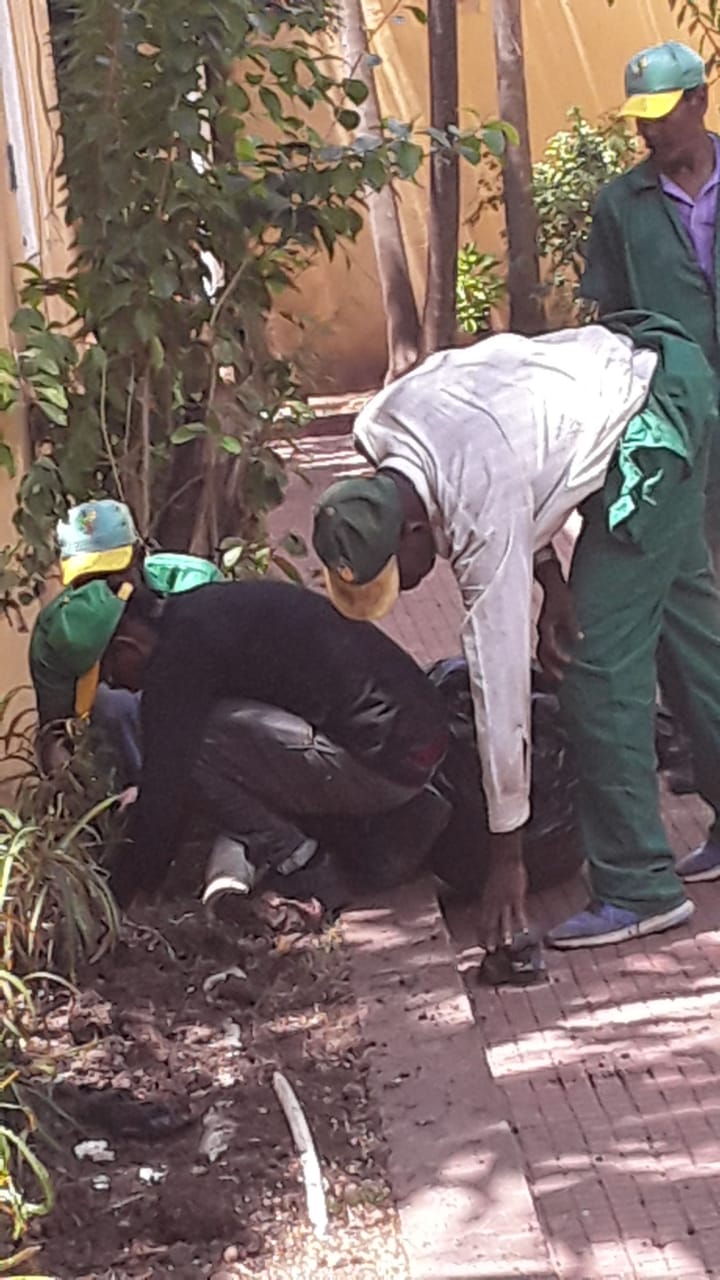 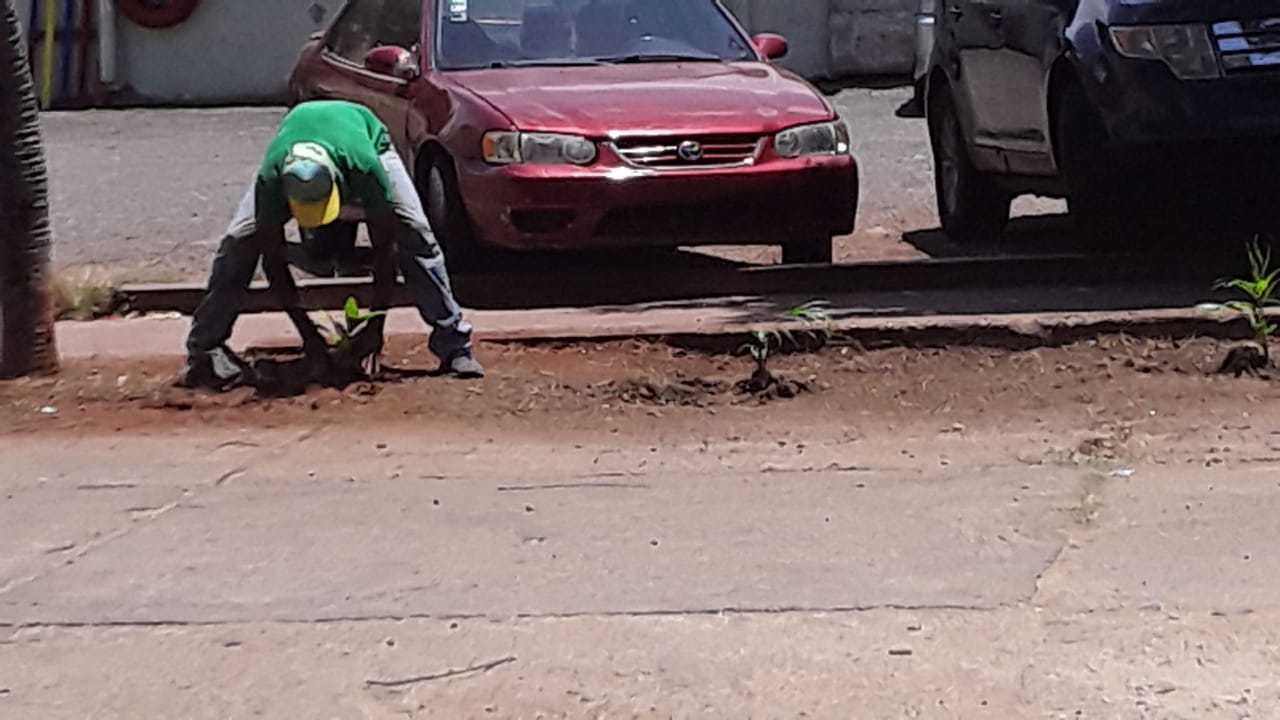 Francisco Portes BautistaDivisión de Comunicaciones12-06-2019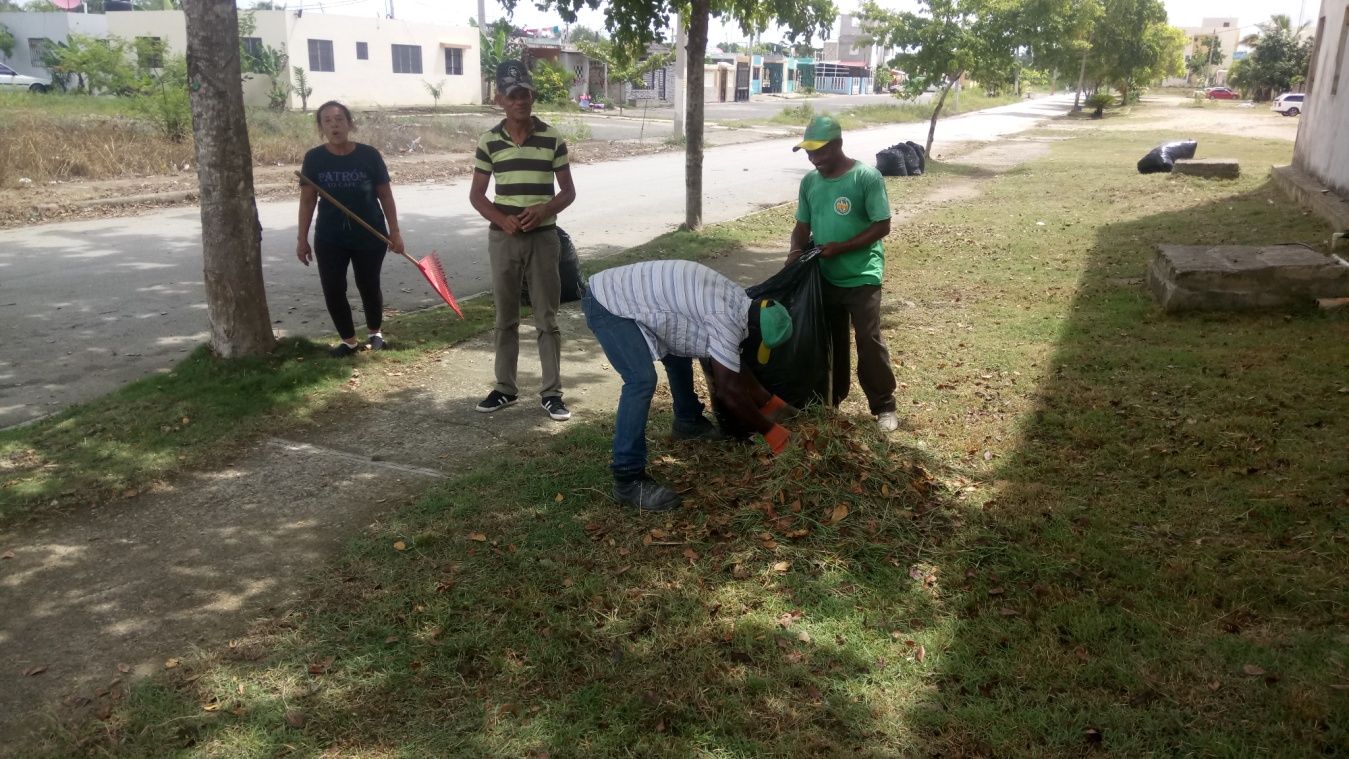 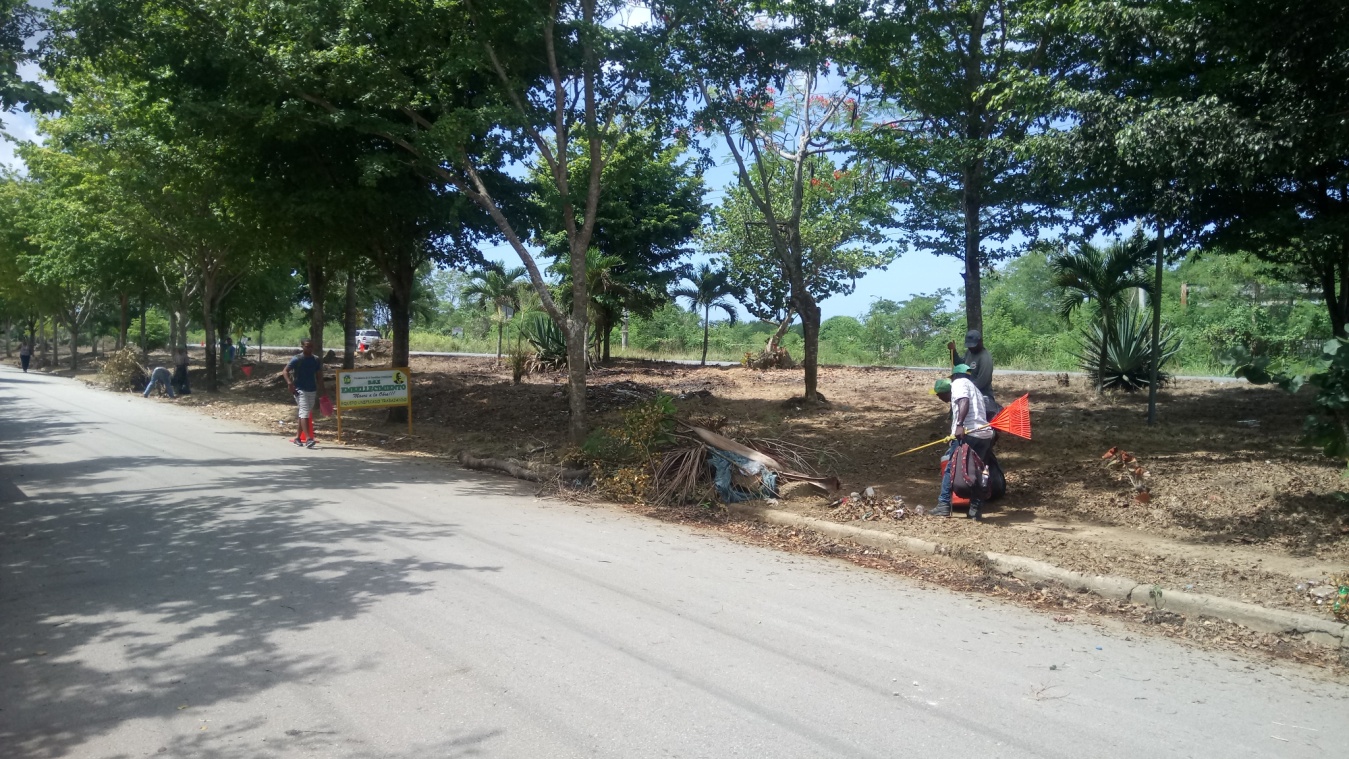 Francisco Portes BautistaDivisión de Comunicaciones06-06-2019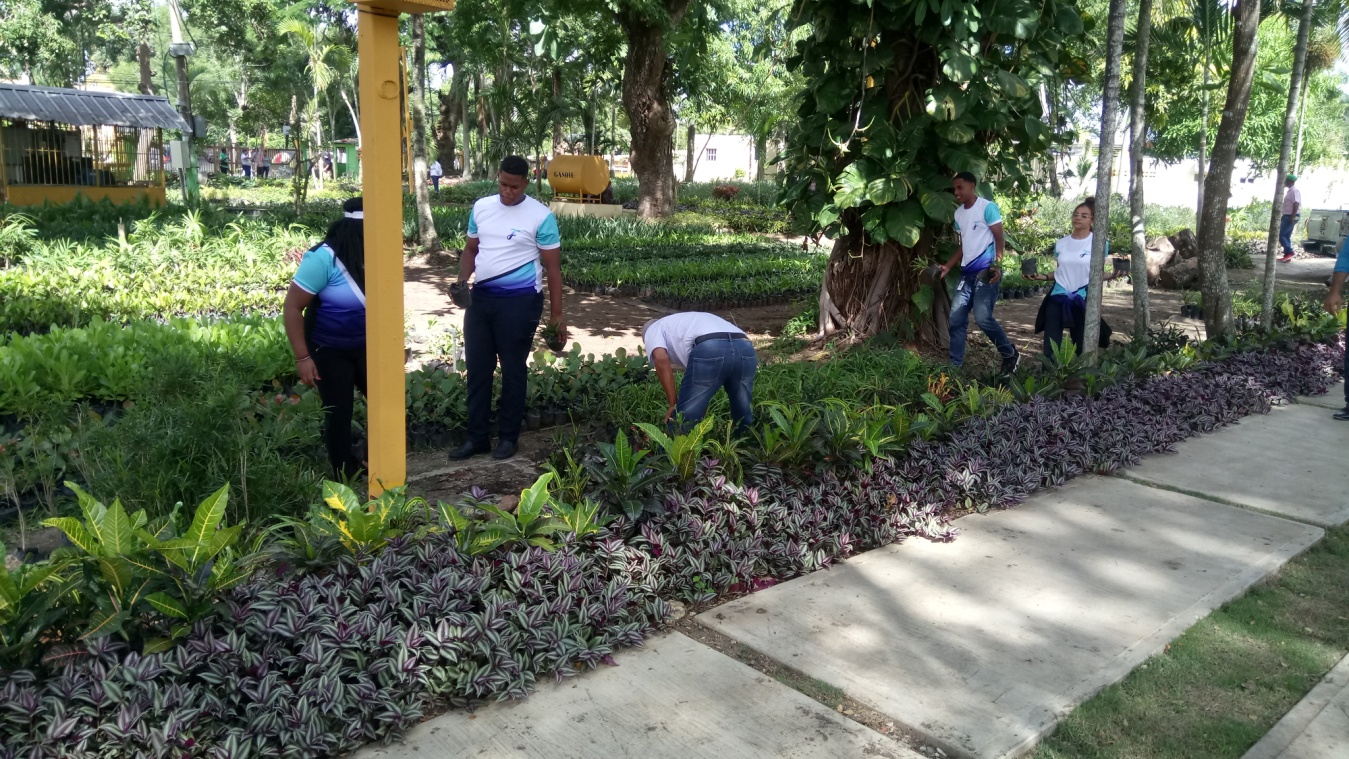 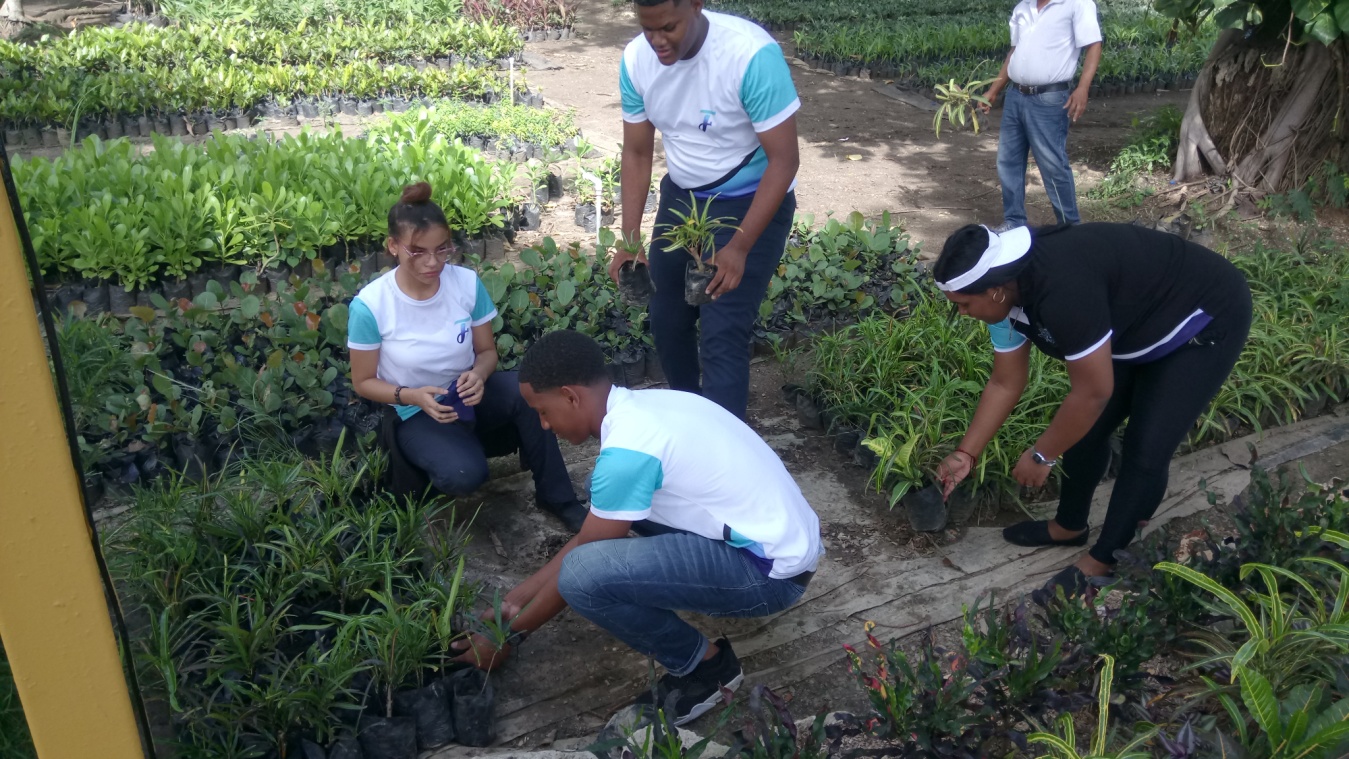 Colegio Nuestra Señora del Perpetuo SocorroFrancisco Portes BautistaDivisión de Comunicaciones2019-06-03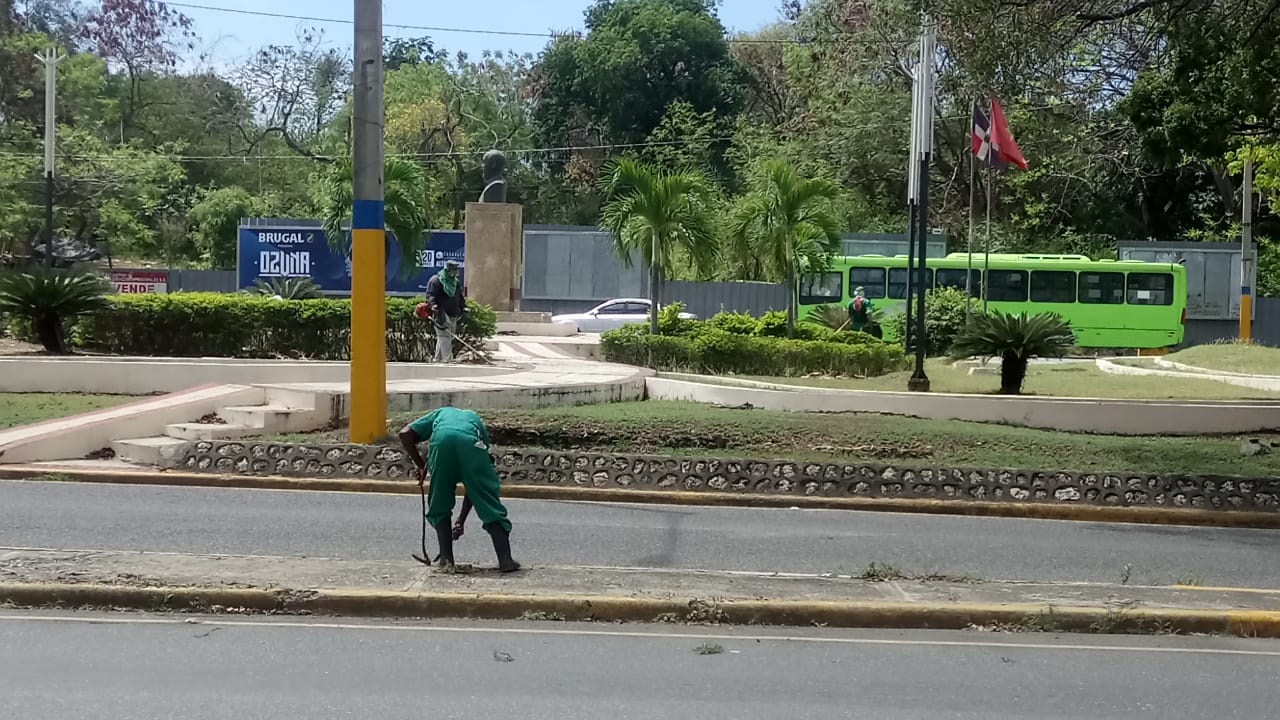 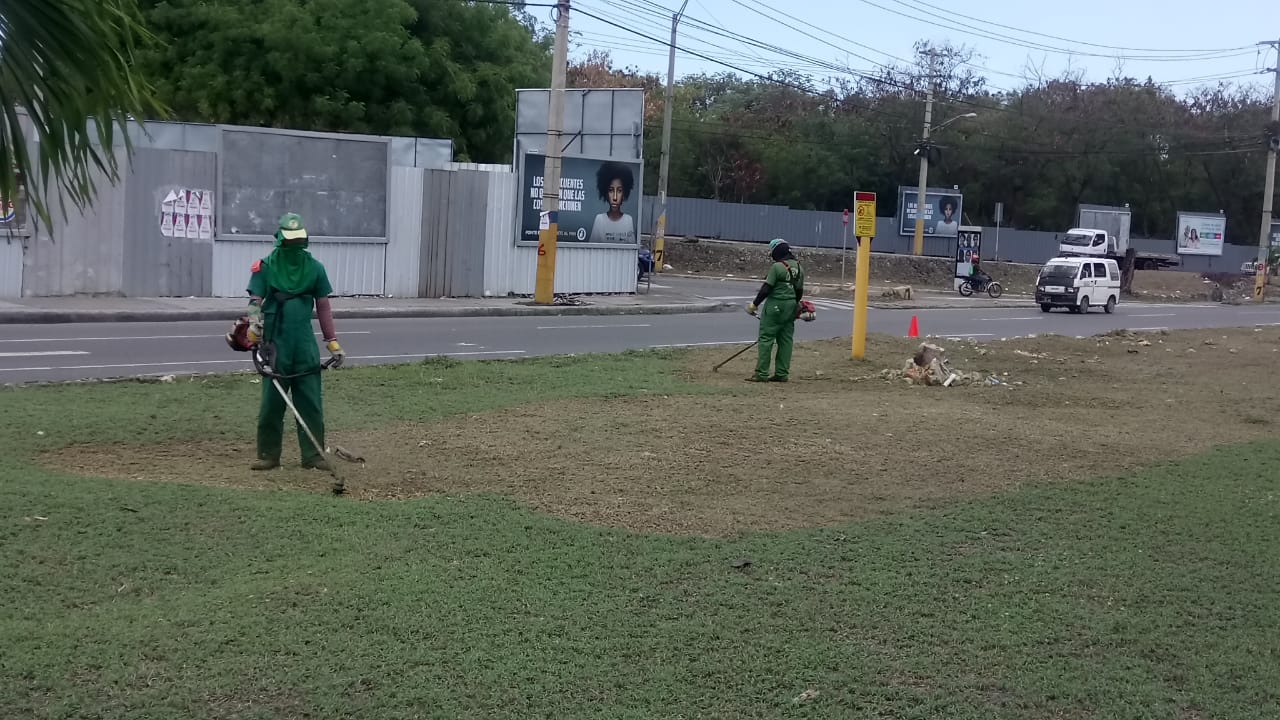 Embellecimiento da manteamiento en la Av. San Isidro frente al Golden House Hotel & Restaurant Francisco Portes BautistDivisión de ComunicacionesFrancisco Portes BautistaDivisión de Comunicaciones2019-04-15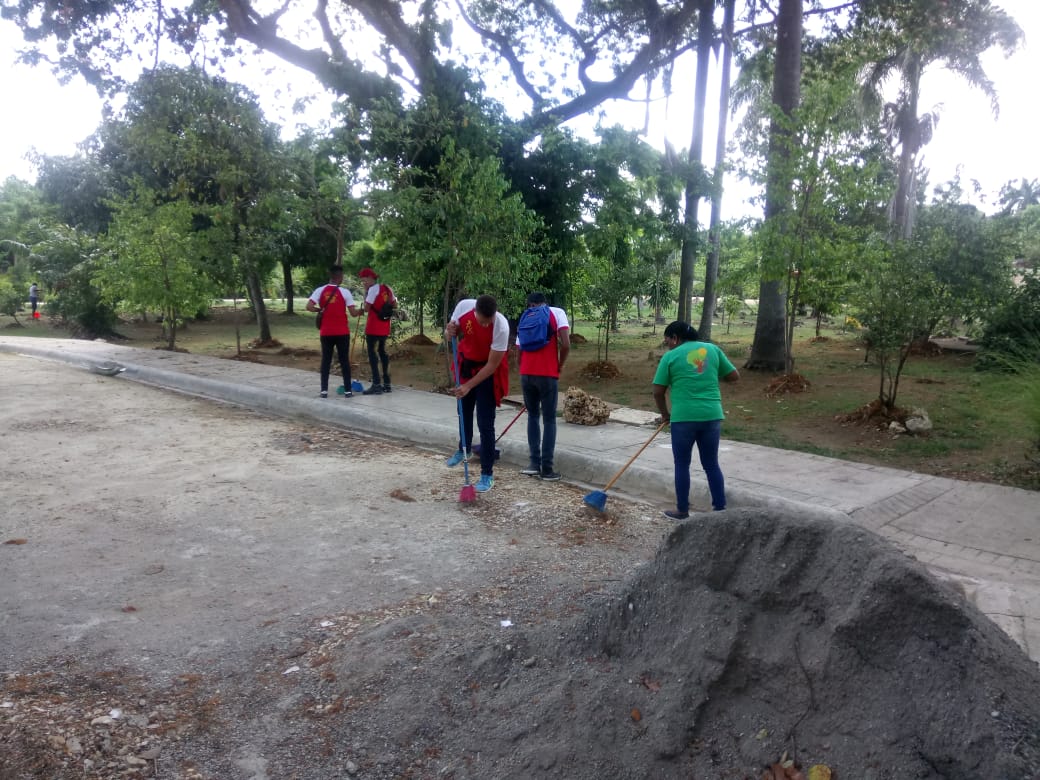 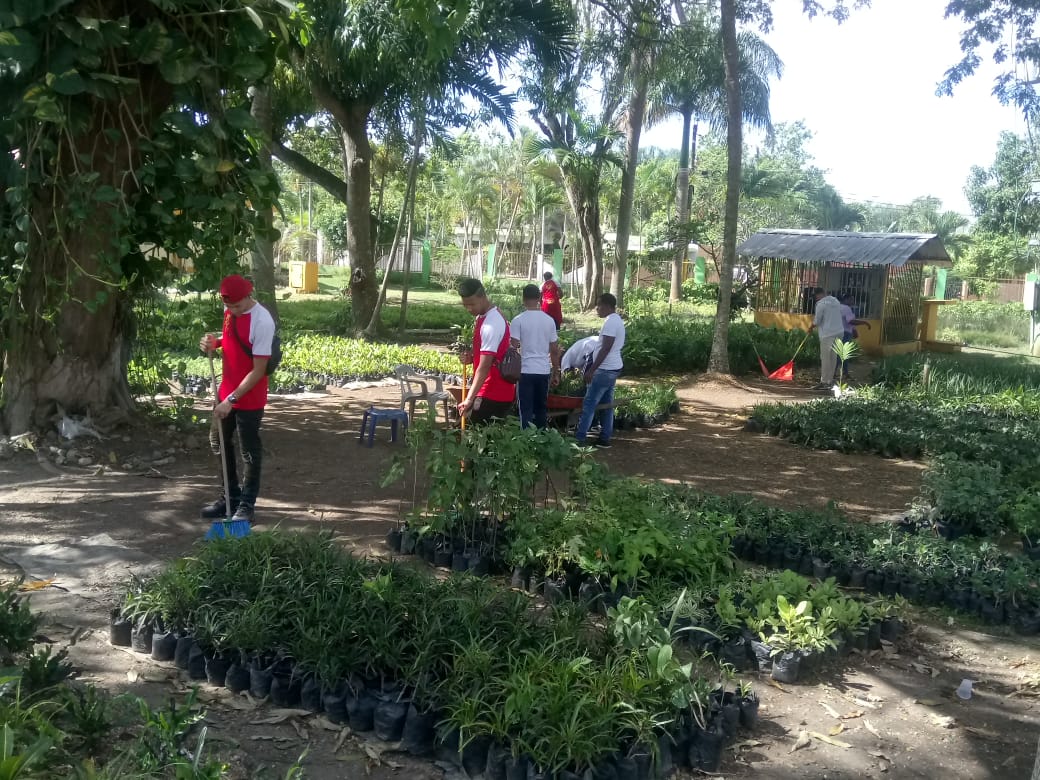 Estudiante del Oriental realizan su labor de 60 horas en las instalaciones de nuestra institución. Centro Educativo BrisaFrancisco Portes BautistaDivisión de Comunicaciones2019-04-03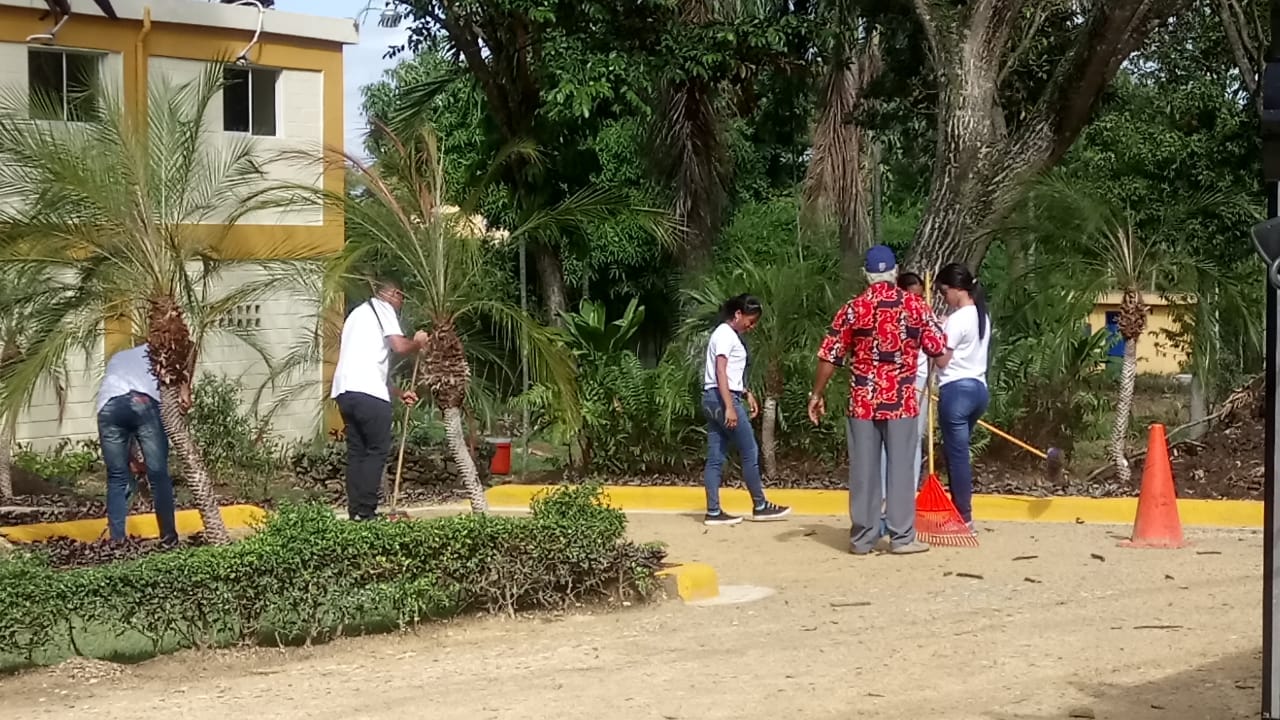 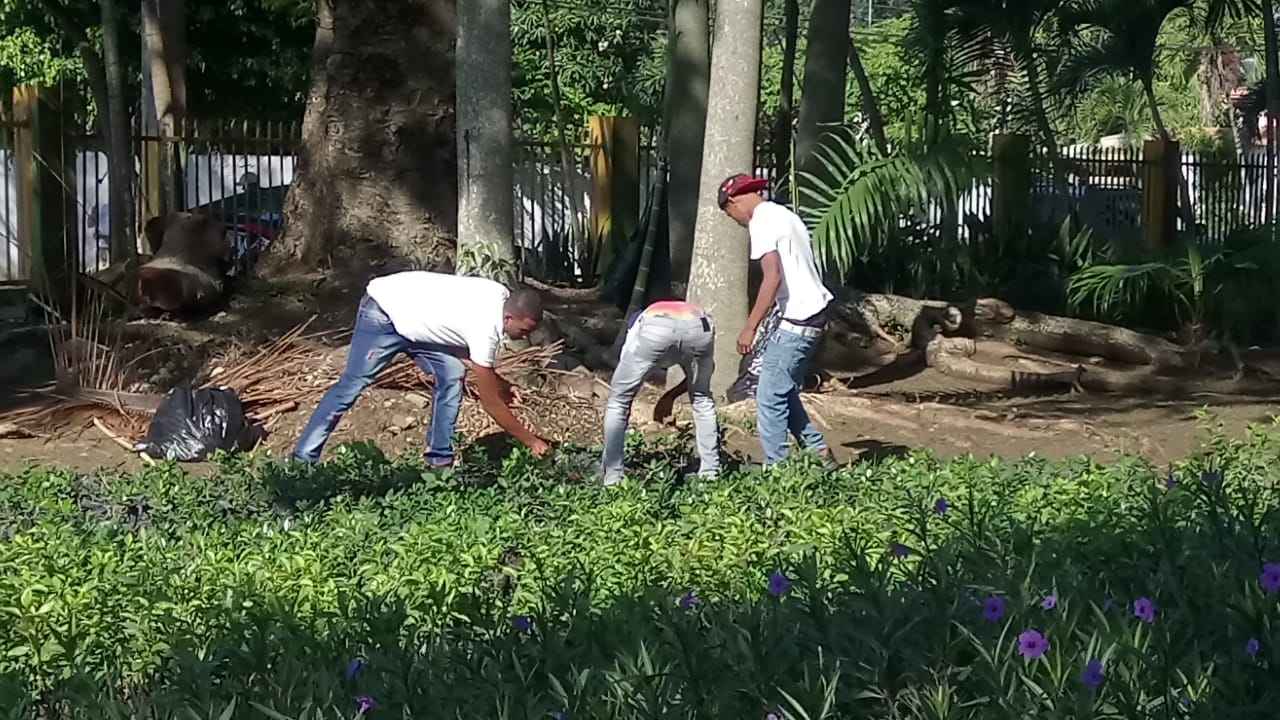 Dirección de Embellecimiento recibe los estudiantes del Centro Educativo San Diego para cumplir con las 60 horas.Francisco Portes BautistaDivisión de Comunicaciones2019-06-16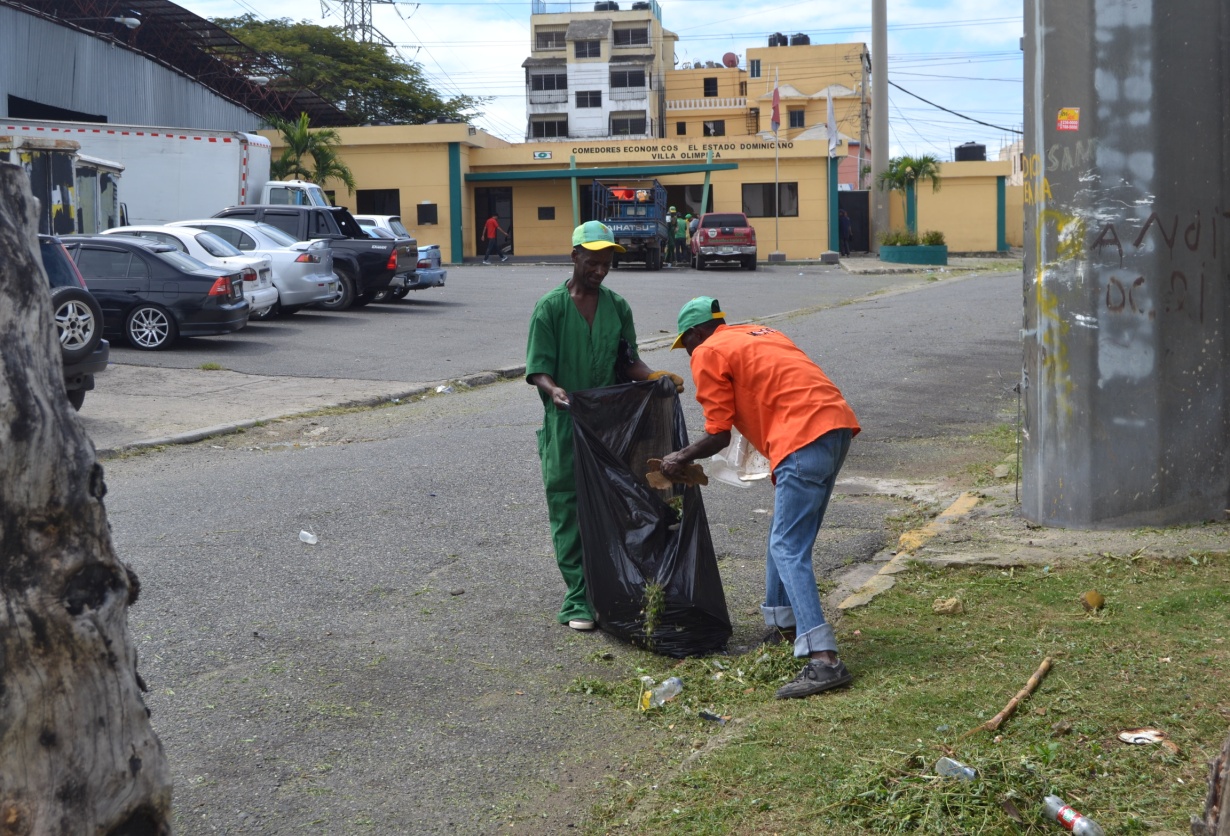 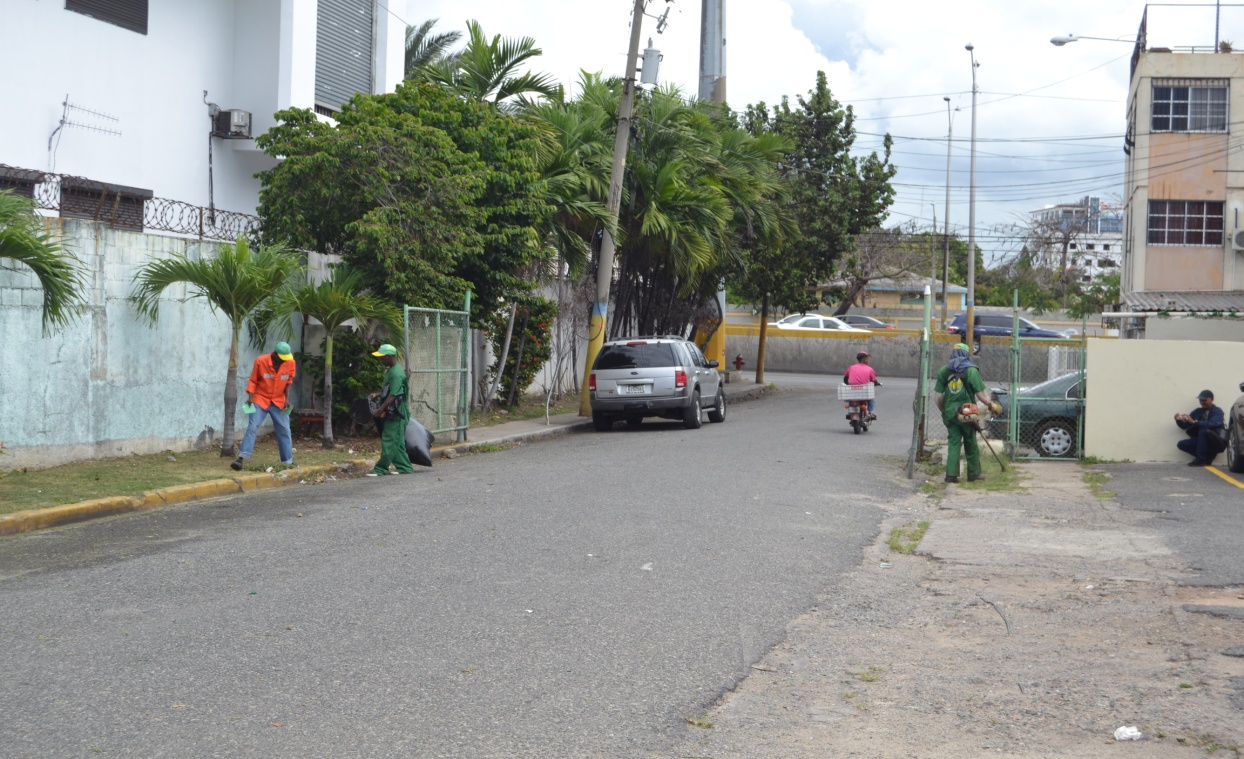 Embellecimiento realiza jornada de trabajo en el Comedor Villa Olímpica.	Francisco Portes BautistaDivisión de Comunicaciones2019-06-19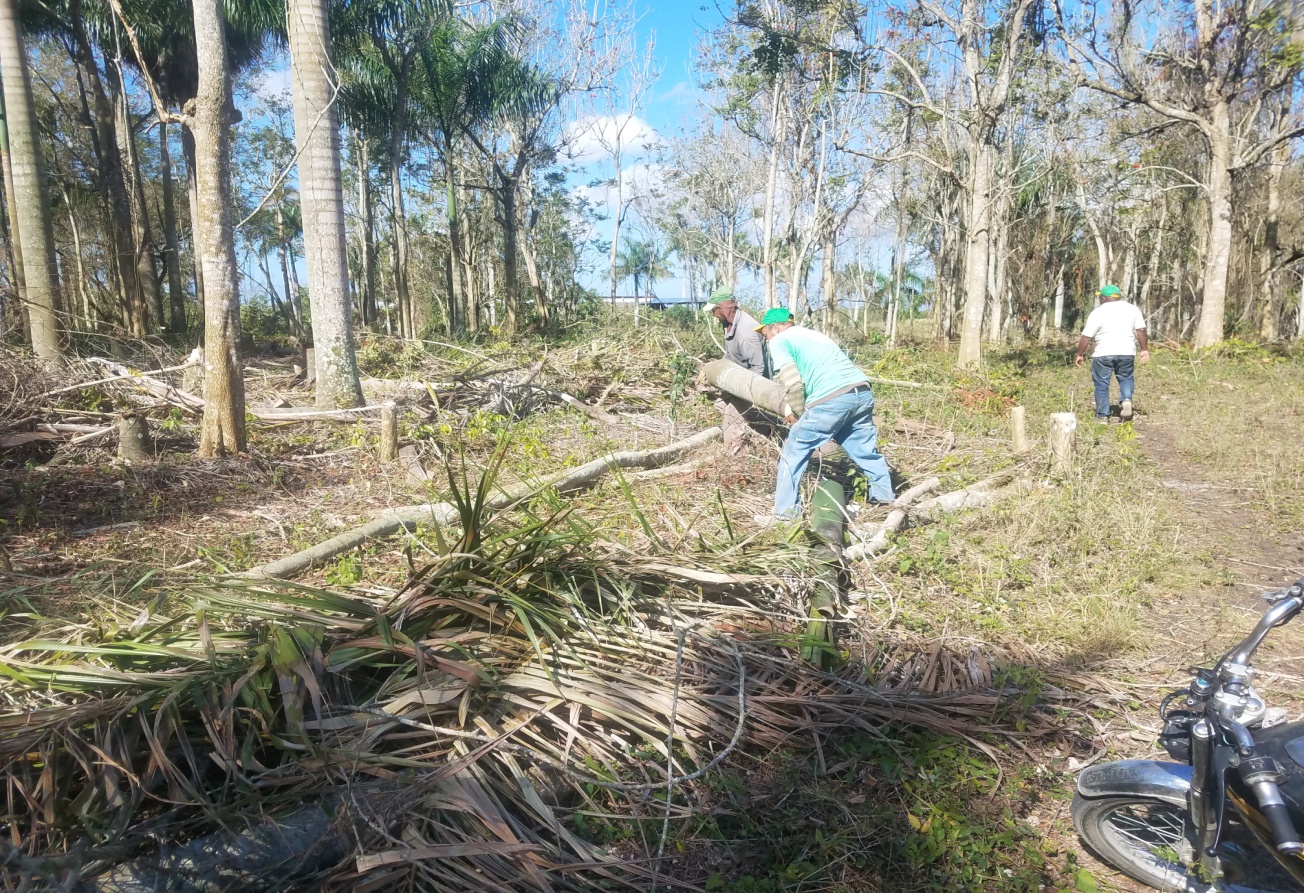 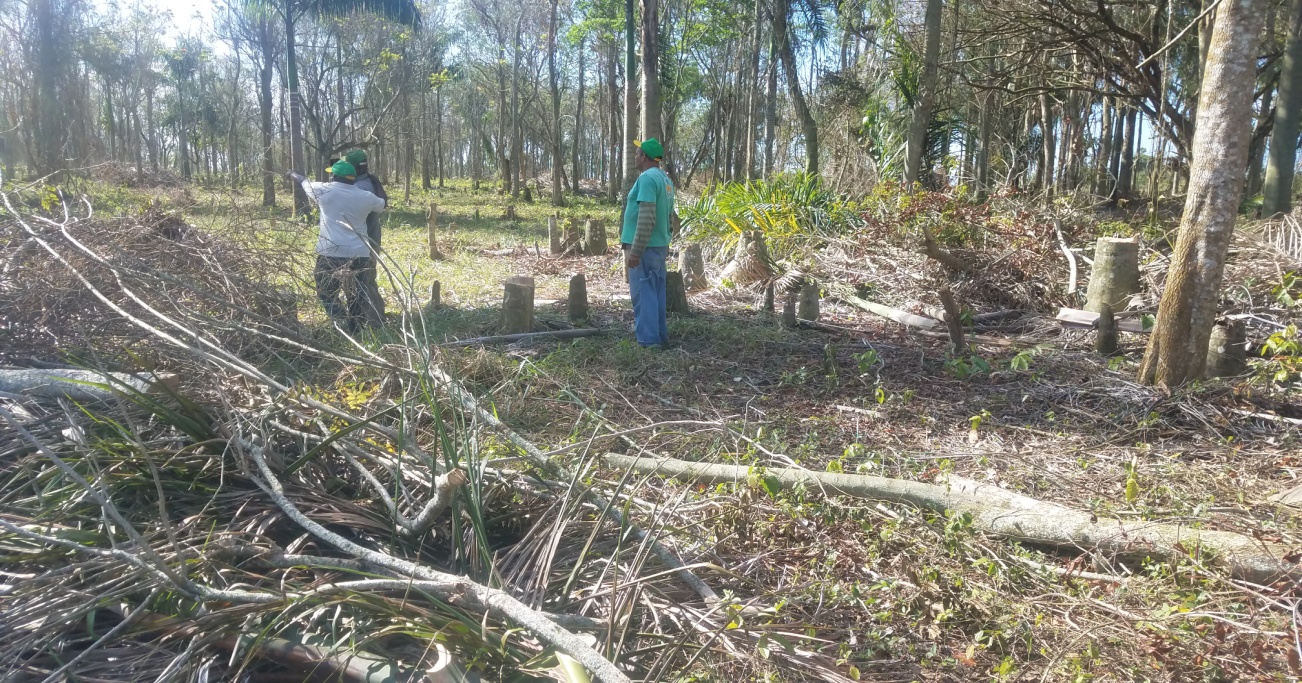 Embellecimiento realiza operativo en el Nordeste provincia Hermanas Mirabál municipio, bosque de Salcedo.Francisco Portes BautistaDivisión de Comunicaciones2019-06-10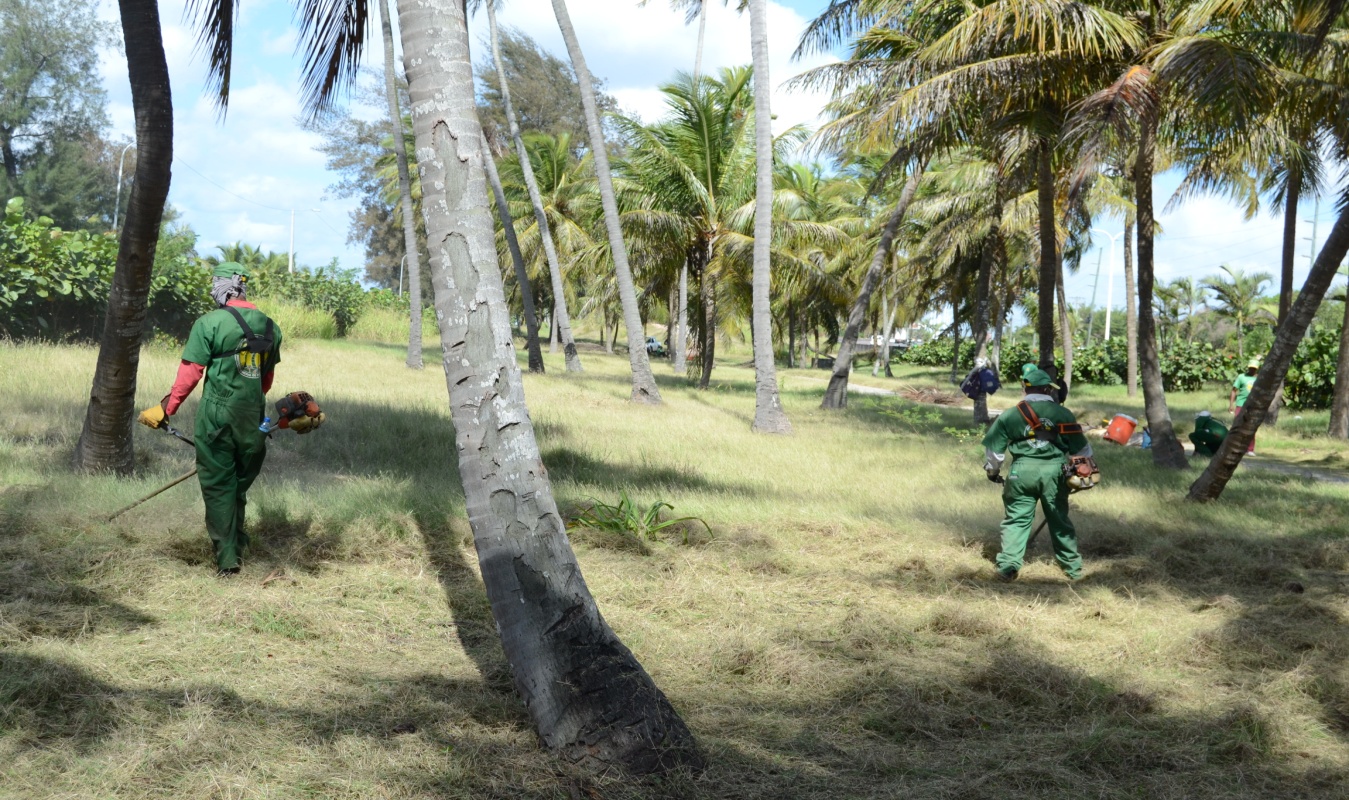 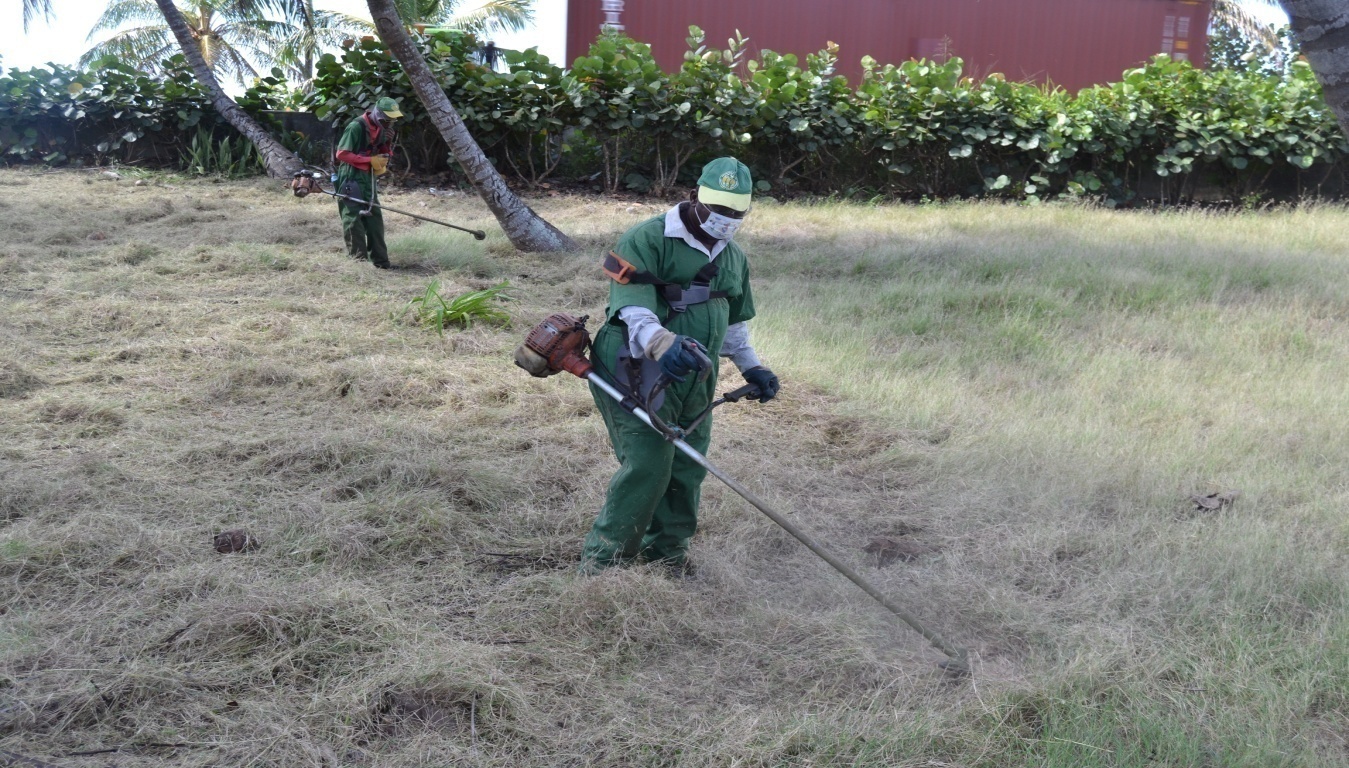 Dirección de Embellecimiento continúa trabajos de remozamiento en la Autopista Las Américas.Francisco Portes BautistaDivisión de Comunicaciones2019-06-15Embellecimiento continúa operativo de limpieza en la Autopista Las Américas. 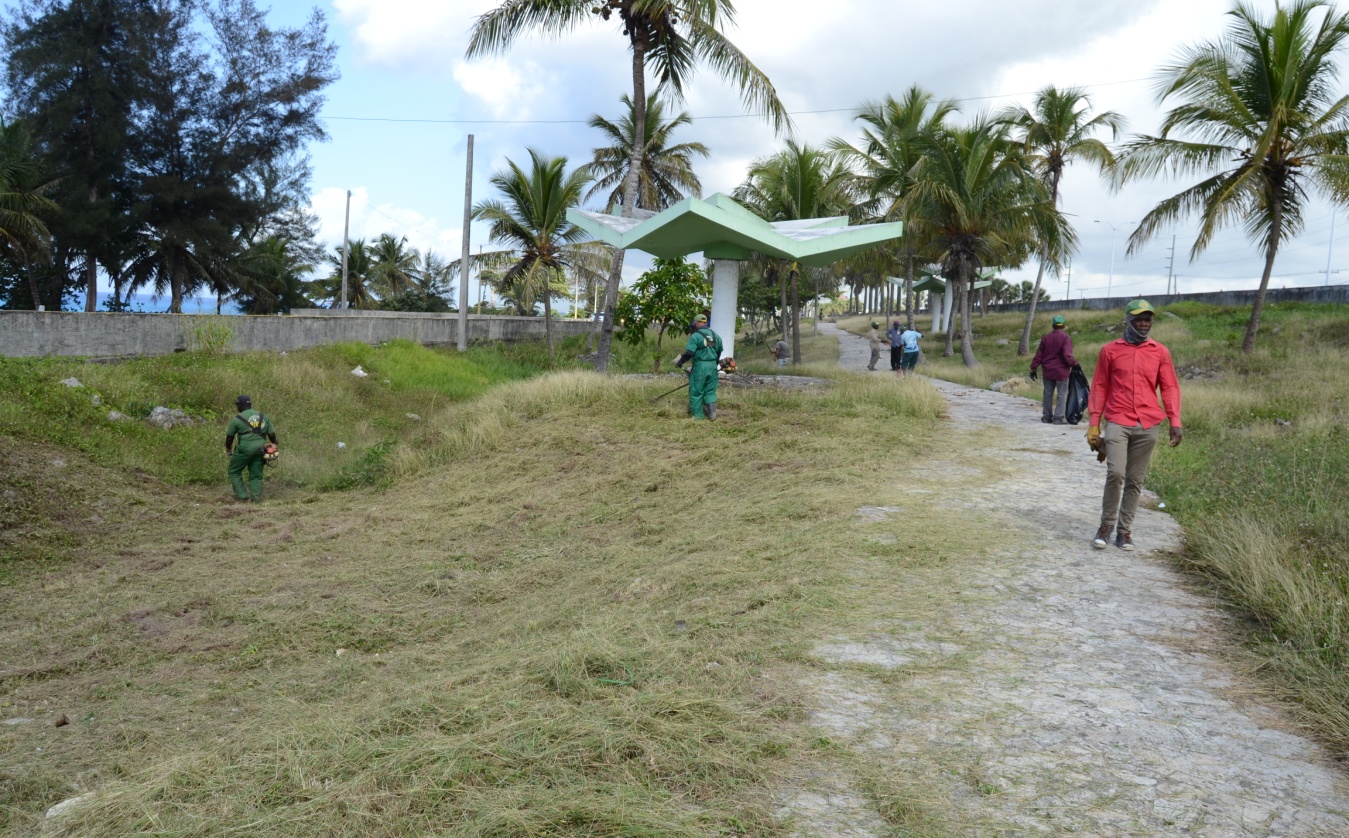 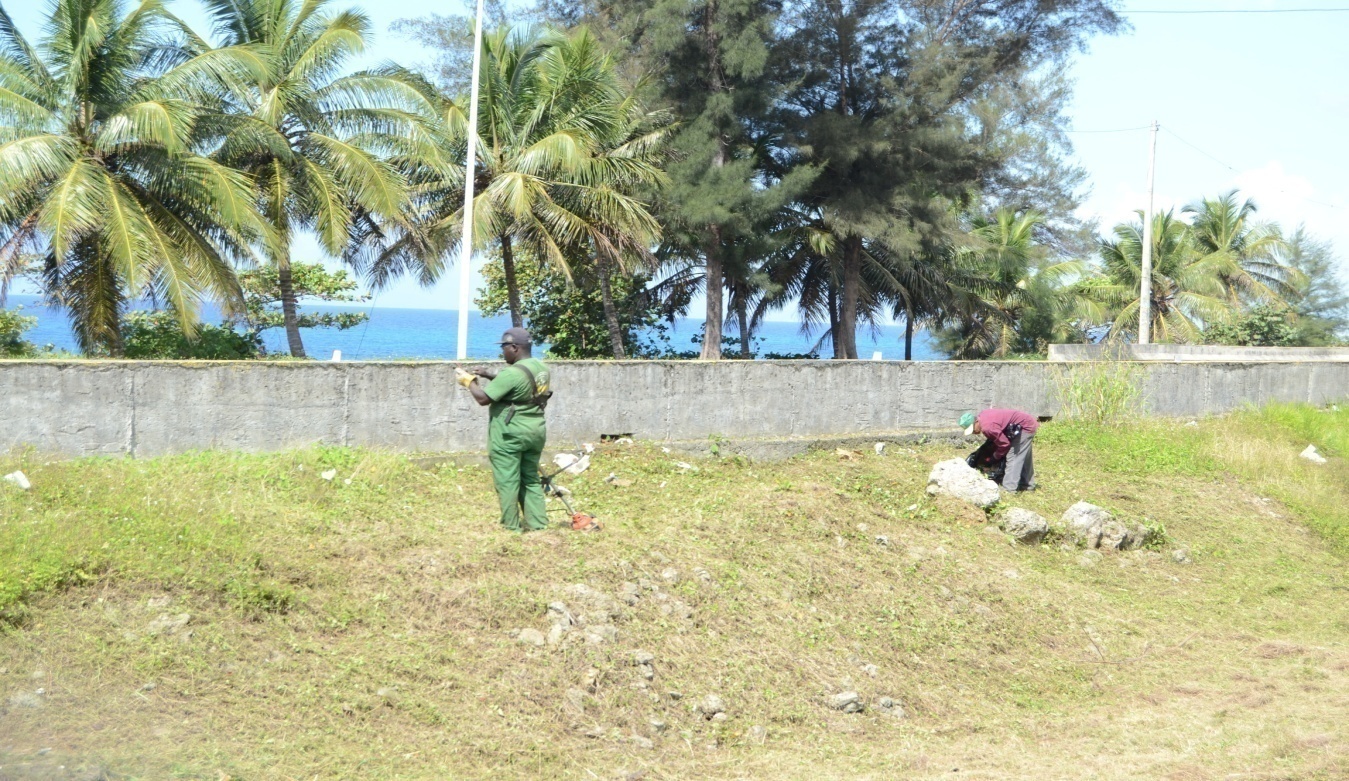 Francisco Portes BautistaDivisión de Comunicaciones